第11回 飲酒と健康に関する講演会 参加申込書（2021.11.9（火）　星陵会館）ご連絡住所・電話番号、ＦＡＸ番号、職種は必ずご記入下さい。会場参加で申し込み後、受付票が届かない場合は当協会（03-5802-8761）までご連絡下さい。ＦＡＸ送信先：　０３－５８０２－８７６３　　HP【アクセス】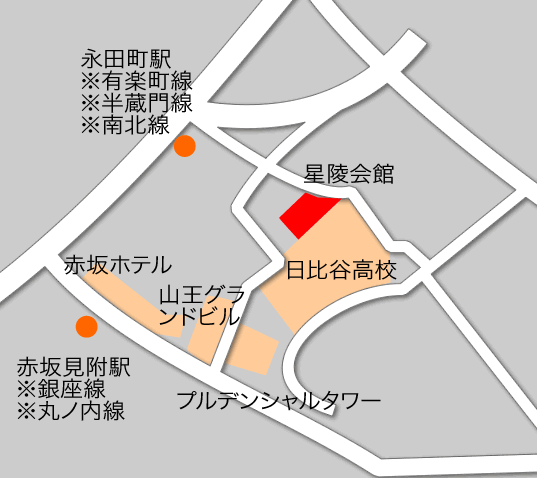 有楽町線、半蔵門線、南北線　　　　　　　　　　　　　　永田町駅6番出口　徒歩3分千代田線　　　　　　　　　　　　　　　　　　　国会議事堂前駅5番出口　徒歩5分銀座線・丸の内線　　　　　　　　　　　　　　　　　赤坂見附駅11番出口　徒歩7分参加方法☑を付けて下さい□ 会場参加　　□ 視聴のみ配信視聴だけの方で、講演記録や次回案内を希望の方は下記にご記入下さいフリガナ名前フリガナ名前ご連絡先（職場の場合は事業所名もご記入下さい）☆講演会の内容をまとめた記録集を送付致します。また、新型コロナウイルス感染者及び濃厚接触者が判明した場合には、ご連絡致しますので必ずご記入ください。〒電話 ： FAX番号※　FAX番号は必ずご記入下さい。受付表を返信いたします。職種１、医師　　２、保健師・看護師　　３、薬剤師・学校薬剤師４、教育関係者　　５、管理栄養士・栄養士　　６、一般消費者７、アルコール業界関係者　　８、マスコミ関係９、その他（　　　　　　　　　　　　　　　　　　　　　　　）性別１、男　　　２、女